Álgebra FUNÇÃO AFIMAo final da atividade, se autoavalie e coloque sua nota de DPO.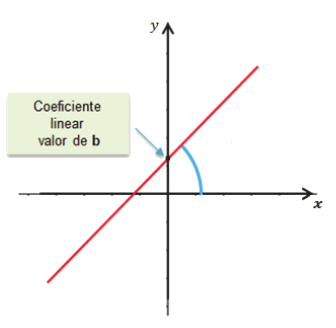 Na função afim y=ax+b, com a e b reais e a≠0, o coeficiente a representa a inclinação da reta em relação ao eixo x e damos a ele o nome de coeficiente angular. Já a constante b representa o valor numérico onde a reta vai passar no eixo y e damos a ela o nome de coeficiente linear. Na função y=2x-3, temos: 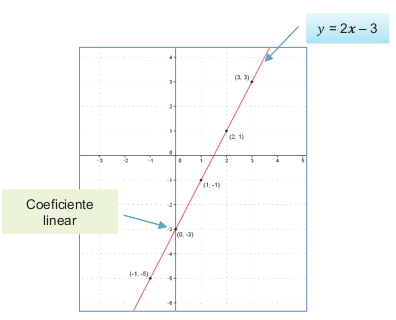 1. Determine o coeficiente angular e o coeficiente linear de cada função a seguir:a)  y = x – 3b) y = -2 x  + 1c) y = 3x + 12d) y = -x – 2 